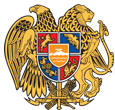 ՀԱՅԱՍՏԱՆԻ ՀԱՆՐԱՊԵՏՈՒԹՅՈՒՆ 
ՍՅՈՒՆԻՔԻ ՄԱՐԶ
ՔԱՋԱՐԱՆ ՀԱՄԱՅՆՔԻ ԱՎԱԳԱՆԻ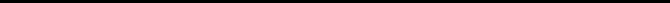 ԱՐՁԱՆԱԳՐՈՒԹՅՈՒՆ N 4/3
ԱՎԱԳԱՆՈՒ ՀԵՐԹԱԿԱՆ ՆԻՍՏԻՀամայնքի ավագանու նիստին ներկա էին ավագանու 15 անդամներ:Համայնքի ղեկավարի հրավերով ավագանու նիստին մասնակցում էին`
Քրիստինե Մարտիրոսյան, Վահագն Ստեփանյան, Գարեգին Գաբրիելյան, Գայանե Համազասպյան, Լուսինե Գեվորգյան, Սարգիս Խաչատրյան, Հերմինե Հարությունյան, Մարի Հակոբյան, Անահիտ ԱռաքելյանՆիստը վարում էր  համայնքի ղեկավար`  Մանվել ՓարամազյանըՆիստը արձանագրում էր աշխատակազմի քարտուղար` Մագաղատ ԱվետիսյանըԼսեցին
ՀԱՅԱՍՏԱՆԻ ՀԱՆՐԱՊԵՏՈՒԹՅԱՆ ՍՅՈՒՆԻՔԻ ՄԱՐԶԻ ՔԱՋԱՐԱՆ ՀԱՄԱՅՆՔԻ ԱՎԱԳԱՆՈՒ ՉՈՐՐՈՐԴ ՆՍՏԱՇՐՋԱՆԻ 2024 ԹՎԱԿԱՆԻ ՄԱՐՏԻ 20-Ի ՀԵՐԹԱԿԱՆ ՆԻՍՏԻ ՕՐԱԿԱՐԳԸ ՀԱՍՏԱՏԵԼՈՒ ՄԱՍԻՆ /Զեկ. ՄԱՆՎԵԼ ՓԱՐԱՄԱԶՅԱՆ/Ղեկավարվելով «Տեղական ինքնակառավարման մասին» Հայաստանի Հանրապետության օրենքի  14-րդ և  62-րդ հոդվածների դրույթներով, հաշվի առնելով Հայաստանի Հանրապետության Սյունիքի մարզի Քաջարան համայնքի ղեկավարի առաջարկությունը, ՀՀ Սյունիքի մարզի Քաջարան համայնքի ավագանին որոշում է՝    Հաստատել Հայաստանի Հանրապետության Սյունիքի մարզի Քաջարան համայնքի ավագանու չորրորդ նստաշրջանի 2024 թվականի մարտի 20-ի  հերթական նիստի օրակարգը 1.  Հայաստանի Հանրապետության Սյունիքի մարզի Քաջարան համայնքի ավագանու 2023 թվականի դեկտեմբերի 22-ի թիվ 84-Ն որոշման N2, N3 և N6 հավելվածները նոր խմբագրությամբ հաստատելու մասին։2. Հայաստանի Հանրապետության Սյունիքի մարզի Քաջարան համայնքի 2023 թվականի  տարեկան աշխատանքային պլանի իրականացման վերաբերյալ հաշվետվությունը հաստատելու մասին: 3. «Քաջարանի համայնքի կոմունալ տնտեսություն» փակ բաժնետիրական ընկերությանը ՎԱԶ 2121 մակնիշի տրանսպորտային միջոցի ձեռքբերման համար վարկային միջոցներ ներգրավելու մասին։  4.  Հայաստանի Հանրապետության Սյունիքի մարզի Քաջարան համայնքի վարչական տարածքում գտնվող հողամասերը «ԶՊՄԿ» ՓԲ ընկերությանը սահմանափակ օգտվելու իրավունքով /սերվիտուտ/ տրամադրելու համաձայնություն տալու մասին:  5.  Քաջարան համայնքի վարչական տարածքում գտնվող համայնքի սեփականություն հանդիսացող հողամասերը հրապարակային սակարկություններով /աճուրդով/ վաճառելու մասին։ 6.  Հայաստանի Հանրապետության Սյունիքի մարզի Քաջարան համայնքի սեփականություն հանդիսացող հողամասերը հյուսիս-հարավ ճանապարհային միջանցքի ներդրումային ծրագիր-ծրագիր 4-ի շրջանակներում հանրության գերակա շահերի ապահովման նպատակով Հայաստանի Հանրապետությանը ուղղակի վաճառքով օտարելու մասին։ 7. Քաջարան համայնքի Քաջարան քաղաքի տարածական պլանավորման փաստաթղթում փոփոխություն կատարելու և հողերի նպատակային նշանակությունը փոխելու մասին։ 8. Հայաստանի Հանրապետության Սյունիքի մարզի Քաջարան համայնքի ավագանու չորրորդ նստաշրջանի հերթական նիստի գումարման օրը սահմանելու մասին։  Որոշումն ընդունված է. /կցվում է որոշում N 16-Ա/Լսեցին
ՀԱՅԱՍՏԱՆԻ ՀԱՆՐԱՊԵՏՈՒԹՅԱՆ ՍՅՈՒՆԻՔԻ ՄԱՐԶԻ ՔԱՋԱՐԱՆ ՀԱՄԱՅՆՔԻ ԱՎԱԳԱՆՈՒ 2023 ԹՎԱԿԱՆԻ ԴԵԿՏԵՄԲԵՐԻ 22-Ի ԹԻՎ 84-Ն ՈՐՈՇՄԱՆ N 2, N 3 ԵՎ N 6 ՀԱՎԵԼՎԱԾՆԵՐԸ ՆՈՐ ԽՄԲԱԳՐՈՒԹՅԱՄԲ ՀԱՍՏԱՏԵԼՈՒ ՄԱՍԻՆ /Զեկ. ԼՈՒՍԻՆԵ ԳԵՎՈՐԳՅԱՆ/Ղեկավարվելով «Տեղական ինքնակառավարման մասին» Հայաստանի Հանրապետության օրենքի 18-րդ հոդվածի 1-ին մասի 5-րդ կետի, «Հայաստանի Հանրապետության բյուջետային համակարգի մասին» օրենքի 33-րդ հոդվածի 4-րդ մասի, «Նորմատիվ իրավական ակտերի մասին» Հայաստանի Հանրապետության օրենքի 13-րդ հոդված 9-րդ մասի, 33-րդ հոդվածի 1-ին մասի 3-րդ կետի և 34-րդ հոդվածի դրույթներով, հաշվի առնելով Հայաստանի Հանրապետության Սյունիքի մարզի Քաջարանհամայնքի ղեկավարի առաջարկութունը, Հայաստանի Հանրապետության Սյունիքի մարզի Քաջարան համայնքի ավագանին որոշում է՝1. Հաստատել Հայաստանի Հանրապետության Սյունիքի մարզի Քաջարան համայնքի ավագանու 2023 թվականի դեկտեմբերի 22-ի թիվ 84-Ն որոշման  N 2, N 3 և N 6 հավելվածները՝ նոր խմբագրությամբ։2.Սույն որոշումն ուժի մեջ է մտնումպաշտոնական հրապարակմանըհաջորդող օրվանից:Որոշումն ընդունված է. /կցվում է որոշում N 17-Ն/Լսեցին
ՀԱՅԱՍՏԱՆԻ ՀԱՆՐԱՊԵՏՈՒԹՅԱՆ ՍՅՈՒՆԻՔԻ ՄԱՐԶԻ ՔԱՋԱՐԱՆ ՀԱՄԱՅՆՔԻ 2023 ԹՎԱԿԱՆԻ ՏԱՐԵԿԱՆ ԱՇԽԱՏԱՆՔԱՅԻՆ ՊԼԱՆԻ ԻՐԱԿԱՆԱՑՄԱՆ ՎԵՐԱԲԵՐՅԱԼ ՀԱՇՎԵՏՎՈՒԹՅՈՒՆԸ ՀԱՍՏԱՏԵԼՈՒ ՄԱՍԻՆ /Զեկ. ԳԱՐԵԳԻՆ ԳԱԲՐԻԵԼՅԱՆ/Ղեկավարվելով «Տեղական ինքնակառավարման մասին»  ՀՀ օրենքի 82․1 հոդվածով, հիմք ընդունելով Քաջարան համայնքի ղեկավարի առաջարկությունը, Հայաստանի Հանրապետության Սյունիքի մարզի Քաջարան համայնքի ավագանին որոշում է՝1․Հաստատել Հայաստանի Հանրապետության Սյունիքի մարզի Քաջարան համայնքի 2023թ․տարեկան աշխատանքային պլանի իրականացման վերաբերյալ հաշվետվությունը՝ համաձայն հավելվածի։2․Սույն որոշումը ուժի մեջ է մտնում պաշտոնական հրապարակման օրվան հաջորդող տասներորդ օրը։ Որոշումն ընդունված է. /կցվում է որոշում N 18-Ա/Լսեցին
«ՔԱՋԱՐԱՆԻ ՀԱՄԱՅՆՔԻ ԿՈՄՈՒՆԱԼ ՏՆՏԵՍՈՒԹՅՈՒՆ» ՓԱԿ ԲԱԺՆԵՏԻՐԱԿԱՆ ԸՆԿԵՐՈՒԹՅԱՆԸ ՎԱԶ 2121 ՄԱԿՆԻՇԻ ՏՐԱՆՍՊՈՐՏԱՅԻՆ ՄԻՋՈՑԻ ՁԵՌՔԲԵՐՄԱՆ ՀԱՄԱՐ ՎԱՐԿԱՅԻՆ ՄԻՋՈՑՆԵՐ ՆԵՐԳՐԱՎԵԼՈՒ ՄԱՍԻՆ /Զեկ. ՎԻԼԵՆ ԳՐԻԳՈՐՅԱՆ/Ղեկավարվելով «Տեղական ինքնակառավարման մասին» օրենքի 18-րդ հոդվածի1-ին մասի 25-րդ կետի, 38 -րդ հոդվածի 1-ին մասի 6-րդ կետի դրությներով, հաշվի առնելով «Քաջարանի համայնքի կոմունալ տնտեսություն» ՓԲ ընկերության կողմից ներկայացված 2024 թվականի մարտի 11-ի N 24 գրությունը և ՀՀ Սյունիքի մարզի Քաջարան համայնքի ղեկավարի առաջարկությունը, ՀՀ Սյունիքի մարզի Քաջարան համայնքի ավագանին որոշում է՝1. Ներգրավել վարկային միջոցներ' 5 000000(հինգ միլիոն) ՀՀ դրամ «ԱՄԵՐԻԱԲԱՆԿ» ՓԲԸ-ից, «Քաջարանի համայնքի կոմունալ տնտեսություն» ՓԲ ընկերությանը, ՎԱԶ 2121 մակնիշի տրանսպորտային միջոցի ձեռք բերման համար։ 2.        Սույն որոշումն ուժի մեջ է մտնումպաշտոնականհրապարակմանըհաջորդողօրվանից:Որոշումն ընդունված է. /կցվում է որոշում N 19-Ա/Լսեցին
ՀԱՅԱՍՏԱՆԻ ՀԱՆՐԱՊԵՏՈՒԹՅԱՆ ՍՅՈՒՆԻՔԻ ՄԱՐԶԻ ՔԱՋԱՐԱՆ ՀԱՄԱՅՆՔԻ ՎԱՐՉԱԿԱՆ ՏԱՐԱԾՔՈՒՄ ԳՏՆՎՈՂ ՀՈՂԱՄԱՍԵՐԸ «ԶՊՄԿ» ՓԲ ԸՆԿԵՐՈՒԹՅԱՆԸ ՍԱՀՄԱՆԱՓԱԿ ՕԳՏՎԵԼՈՒ ԻՐԱՎՈՒՆՔՈՎ /ՍԵՐՎԻՏՈՒՏ/ ՏՐԱՄԱԴՐԵԼՈՒ ՀԱՄԱՁԱՅՆՈՒԹՅՈՒՆ ՏԱԼՈՒ ՄԱՍԻՆ /Զեկ. ՀԵՐՄԻՆԵ ՀԱՐՈՒԹՅՈՒՆՅԱՆ/Ղեկավարվելով <<Տեղական ինքնակառավարման մասին>> Հայաստանի Հանրապետության օրենքի 18-րդ հոդվածի 1-ին մասի 21-րդ կետով, Հողային օրենսգրքի 50-րդ հոդվածի 3-րդ կետի, 1-ին ենթակետով, հաշվի առնելով <<ԶՊՄԿ>> ՓԲ ընկերության գրությունը և Հայաստանի Հանրապետության Սյունիքի մարզի Քաջարան համայնքի ղեկավարի առաջարկությունը, Հայաստանի Հանրապետության Սյունիքի մարզի Քաջարան համայնքի ավագանին որոշում է՝1․ Համաձայնություն տալ Քաջարան համայնքի վարչական տարածքում, համայնքի սեփականություն հանդիսացող ներքոհիշյալ հողամասերը սահմանափակ օգտվելու իրավունքով /սերվիտուտ/ տրամադրելու՝ա/ Քաջարան համայնք, քաղաք  Քաջարան, Գետափնյա փողոց 68 հասցեում գտնվող բնակավայրերի նշանակության հասարակական կառուցապատման 2,50818 հա հողամասից 2 /երկու/ տարի ժամկետով «ԶՊՄԿ» ՓԲ ընկերությանը տրամադրել սահմանափակ օգտվելու իրավունքով (սերվիտուտ)՝ հողամասով անցնելու և երթևեկելու նպատակով, սահմանելով տարեկան 15312500 /տասնհինգ միլիոն երեք հարյուր տասներկու հազար հինգ հարյուր/ ՀՀ դրամ վարձավճար։ բ/ Քաջարան համայնք, քաղաք  Քաջարան, Գետափնյա փողոց 66 հասցեում գտնվող բնակավայրերի նշանակության հասարակական կառուցապատման 0,30881 հա հողամասից 2 /երկու/ տարի ժամկետով «ԶՊՄԿ» ՓԲ ընկերությանը տրամադրել սահմանափակ օգտվելու իրավունքով (սերվիտուտ)՝ հողամասով անցնելու և երթևեկելու նպատակով, սահմանելով տարեկան 1885300 /մեկ միլիոն ութ հարյուր ութսունհինգ հազար երեք հարյուր/ ՀՀ դրամ վարձավճար։2․Վարձավճարը ենթակա է վճարման մինչև յուրաքանչյուր հաշվետու տարվան հաջորդող ամսվա տասնհինգերորդ օրը: Սահմանված ժամկետում վճարումներ չկատարելու դեպքում կետանցի յուրաքանչյուր օրվա համար սահմանել տույժ՝ ամսական վճարի գումարի 0.05 տոկոսի չափով: 3․Համայնքի ղեկավարին՝ ձեռնարկել սույն որոշումից բխող գործառույթների իրականացումն:Որոշումն ընդունված է. /կցվում է որոշում N 20-Ա/Լսեցին
ՔԱՋԱՐԱՆ ՀԱՄԱՅՆՔԻ ՎԱՐՉԱԿԱՆ ՏԱՐԱԾՔՈՒՄ ԳՏՆՎՈՂ ՀԱՄԱՅՆՔԻ ՍԵՓԱԿԱՆՈՒԹՅՈՒՆ ՀԱՆԴԻՍԱՑՈՂ ՀՈՂԱՄԱՍԵՐԸ ՀՐԱՊԱՐԱԿԱՅԻՆ ՍԱԿԱՐԿՈՒԹՅՈՒՆՆԵՐՈՎ /ԱՃՈՒՐԴՈՎ/ ՎԱՃԱՌԵԼՈՒ ՄԱՍԻՆ /Զեկ. ՀԵՐՄԻՆԵ ՀԱՐՈՒԹՅՈՒՆՅԱՆ/Ղեկավարվելով «Տեղական ինքնակառավարման մասին» Հայաստանի Հանրապետության օրենքի 18-րդ հոդվածի 1-ին մասի 21)-րդ կետով, 80-րդ հոդվածի 2-րդ մասով, <<Անշարժ գույքի հարկով հարկման նպատակով անշարժ գույքի շուկայական արժեքին մոտարկված  կադաստրային գնահատման կարգը սահմանելու մասին>> ՀՀ օրենքով,  համաձայն Հայաստանի Հանրապետության Հողային օրենսգրքի 67-րդ հոդվածի, ՀՀ կառավարության 2001 թվականի ապրիլի 12-ի թիվ 286-Ն, 2020 թվականի հունիսի 04-ի թիվ 1023-Ն որոշումների և  հաշվի առնելով Քաջարան  համայնքի ղեկավարի  առաջարկությունը, Հայաստանի Հանրապետության  Սյունիքի մարզի  Քաջարան համայնքի  ավագանին որոշում է՝1. Համաձայնություն տալ համայնքի ղեկավարի առաջարկությանը և Քաջարան համայնքի վարչական տարածքում գտնվող հետևյալ հողամասերը հրապարակային սակարկություններով /աճուրդով/ օտարել`ա/ ԼՕՏ 1․ Քաջարանի համայնք Քաջարանց գյուղ 2-րդ փողոց, 100/1 հասցեում գտնվող համայնքի սեփականություն հանդիսացող բնակավայրերի նշանակության բնակելի կառուցապատման 0,26481 հա հողամասը բնակելի տուն կառուցելու նպատակով, մեկնարկային գին սահմանելով 1127300 /մեկ միլիոն մեկ հարյուր քսանյոթ հազար երեք հարյուր/ ՀՀ դրամ:բ/ ԼՕՏ 2․ Քաջարանի համայնք Քաջարանց գյուղ 3-րդ փողոց, 68/3 հասցեում գտնվող համայնքի սեփականություն հանդիսացող բնակավայրերի նշանակության բնակելի կառուցապատման 0,04712 հա հողամասը բնակելի տուն կառուցելու նպատակով, մեկնարկային գին սահմանելով 200600 /երկու հարյուր հազար վեց հարյուր/ ՀՀ դրամ:գ/ ԼՕՏ 3․ Քաջարանի համայնք Ձագիկավան գյուղ 1-ին թաղամաս, 42/2 հասցեում գտնվող համայնքի սեփականություն հանդիսացող բնակավայրերի նշանակության բնակելի կառուցապատման 0,11071 հա հողամասը բնակելի տուն կառուցելու նպատակով, մեկնարկային գին սահմանելով 306900 /երեք հարյուր վեց հազար ինը հարյուր/ ՀՀ դրամ:2․ Սույն որոշման 1-ին կետով սահմանված հողամասերի օտարման պայմանագրում ամրագրել Քաջարան համայնքի՝ նշված հողամասերի առաջնային հետգնման իրավունքը և ծրագրի իրականացման ժամկետ սահմանել 2 /երկու/ տարի: 3․ Սույն որոշումից բխող գործառույթներն իրականացնել օրենսդրությամբ սահմանված կարգով։Որոշումն ընդունված է. /կցվում է որոշում N 21-Ա/Լսեցին
ՀԱՅԱՍՏԱՆԻ ՀԱՆՐԱՊԵՏՈՒԹՅԱՆ ՍՅՈՒՆԻՔԻ ՄԱՐԶԻ ՔԱՋԱՐԱՆ ՀԱՄԱՅՆՔԻ ՍԵՓԱԿԱՆՈՒԹՅՈՒՆ ՀԱՆԴԻՍԱՑՈՂ ՀՈՂԱՄԱՍԵՐԸ ՀՅՈՒՍԻՍ-ՀԱՐԱՎ ՃԱՆԱՊԱՐՀԱՅԻՆ ՄԻՋԱՆՑՔԻ ՆԵՐԴՐՈՒՄԱՅԻՆ ԾՐԱԳԻՐ-ԾՐԱԳԻՐ 4-Ի ՇՐՋԱՆԱԿՆԵՐՈՒՄ ՀԱՆՐՈՒԹՅԱՆ ԳԵՐԱԿԱ ՇԱՀԵՐԻ ԱՊԱՀՈՎՄԱՆ ՆՊԱՏԱԿՈՎ ՀԱՅԱՍՏԱՆԻ ՀԱՆՐԱՊԵՏՈՒԹՅԱՆԸ ՈՒՂՂԱԿԻ ՎԱՃԱՌՔՈՎ ՕՏԱՐԵԼՈՒ ՄԱՍԻՆ /Զեկ. ՀԵՐՄԻՆԵ ՀԱՐՈՒԹՅՈՒՆՅԱՆ/Ղեկավարվելով «Տեղական ինքնակառավարման մասին» օրենքի 18-րդ հոդվածի 1-ին մասի 21-րդ կետով, Հայաստանի Հանրապետության հողային օրենսգրքի 66-րդ հոդվածի 1-ին մասի 5-րդ կետով, հիմք ընդունելով «Հանրության գերակա շահերի ապահովման նպատակով սեփականության օտարման մասին» օրենքը, Հայաստանի Հանրապետության կառավարության 2022 թվականի հունիսի 30-ի թիվ 981-Ն, Հայաստանի Հանրապետության կառավարության 2022 թվականի հունիսի 9-ի թիվ 851-Ն,Հայաստանի Հանրապետության կառավարության 2010 թվականի սեպտեմբերի 16-ի թիվ 1274-Ն որոշումները և համայնքի ղեկավարի առաջարկությունը` Քաջարան համայնքի ավագանին որոշում է՝1.Տալ համաձայնություն Քաջարան համայնքի վարչական տարածքում գտնվող Քաջարան համայնքի սեփականություն հանդիսացող, հանրության գերակա շահ ճանաչված հողամասերը առաջարկված փոխհատուցման գումարներով ուղղակի վաճառքով օտարելու Հայաստանի Հանրապետությանը՝ համաձայն հավելվածի:2.Համայնքի ղեկավարին՝ ապահովել սույն որոշումից բխող անհրաժեշտ գործառույթների իրականացումը:Որոշումն ընդունված է. /կցվում է որոշում N 22-Ա/Լսեցին
ՔԱՋԱՐԱՆ ՀԱՄԱՅՆՔԻ ՔԱՋԱՐԱՆ ՔԱՂԱՔԻ ՏԱՐԱԾԱԿԱՆ ՊԼԱՆԱՎՈՐՄԱՆ ՓԱՍՏԱԹՂԹՈՒՄ ՓՈՓՈԽՈՒԹՅՈՒՆ ԿԱՏԱՐԵԼՈՒ ԵՎ ՀՈՂԵՐԻ ՆՊԱՏԱԿԱՅԻՆ ՆՇԱՆԱԿՈՒԹՅՈՒՆԸ ՓՈԽԵԼՈՒ ՄԱՍԻՆ /Զեկ. ՀԵՐՄԻՆԵ ՀԱՐՈՒԹՅՈՒՆՅԱՆ/Ղեկավարվելով «Տեղական ինքնակառավարման մասին» Հայաստանի Հանրապետության օրենքի 18-րդ հոդվածի 1-ին մասի 29-րդ կետով, Հայաստանի Հանրապետության Հողային օրենսգրքի 3-րդ հոդվածի 1-ին կետով, Հայաստանի Հանրապետության կառավարության 2011 թվականի դեկտեմբերի 29-ի թիվ 1920-Ն որոշմամբ և հաշվի առնելով ՀՀ վարչապետի 22.12.2009թ. N 1064-Ա որոշմամբ ստեղծված «ՀՀ համայնքների քաղաքաշինական ծրագրային փաստաթղթերի մշակման աշխատանքները համակարգող միջգերատեսչական հանձնաժողովի» 05.03.2024թ. N2/փ-102 դրական եզրակացությունը և Քաջարան համայնքի  ղեկավարի  առաջարկությունը, Հայաստանի Հանրապետության Սյունիքի մարզի Քաջարան համայնքի ավագանին  որոշում է՝1. Հայաստանի Հանրապետության Սյունիքի մարզի Քաջարան համայնքի Քաջարան քաղաքի համակցված փաստաթղթում կատարել փոփոխություն և որպես առաջնահերթ միջոցառում ՀՀ Սյունիքի մարզի Քաջարան համայնքի Քաջարան քաղաքում գտնվող համայնքի սեփականություն հանդիսացող գյուղատնտեսական նշանակության 0.04751 հա  հողամասերը /որից 0,01376 հա՝ արոտավայրեր /09-007-0002-0001 կադաստրային ծածկագրից/ և 0,03375 հա՝ այլ հողեր /09-007-0002-0001, 09-007-0007-0019 և 09-007-0007-0001 կադաստրային ծածկագրերից//,  բնակավայրերի նշանակության 0,01661 հա այլ հողերը /09-001-0010-0003 և 09-007-0008-0047 կադաստրային ծածկագրերից/փոխադրել էներգետիկայի, տրանսպորտի, կապի, կոմունալ ենթակառուցվածքների օբյեկտների նշանակության հողերի կատեգորիա,  «էներգետիկայի» գործառնական նշանակությամբ:2․ Համայնքի ղեկավարին՝ իրականացնել սույն որոշումից բխող գործառույթները:Որոշումն ընդունված է. /կցվում է որոշում N 23-Ա/Լսեցին
ՀԱՅԱՍՏԱՆԻ ՀԱՆՐԱՊԵՏՈՒԹՅԱՆ ՍՅՈՒՆԻՔԻ ՄԱՐԶԻ ՔԱՋԱՐԱՆ ՀԱՄԱՅՆՔԻ ԱՎԱԳԱՆՈՒ ՉՈՐՐՈՐԴ ՆՍՏԱՇՐՋԱՆԻ ՀԵՐԹԱԿԱՆ ՆԻՍՏԻ ԳՈՒՄԱՐՄԱՆ ՕՐԸ ՍԱՀՄԱՆԵԼՈՒ ՄԱՍԻՆ /Զեկ. ՄԱԳԱՂԱՏ ԱՎԵՏԻՍՅԱՆ/        Ղեկավարվելով <<Տեղական ինքնակառավարման մասին>> Հայաստանի Հանրապետության օրենքի 62-րդ հոդվածի 2-րդ մասով,  ՀՀ Սյունիքի մարզի Քաջարան համայնքի ավագանու կանոնակարգի 6-րդ բաժնի 6․1-րդ և 6․2-րդ կետերով, Հայաստանի Հանրապետության Սյունիքի մարզի Քաջարան համայնքի  ավագանին  որոշում է.1.     Հայաստանի Հանրապետության Սյունիքի մարզի Քաջարան համայնքի ավագանու չորրորդ նստաշրջանի հերթական նիստի գումարման օր և ժամ սահմանել 2024 թվականի ապրիլի  26-ը՝ ժամը 15:00:2.    Սույն որոշումն ուժի մեջ է մտնում պաշտոնական հրապարակմանը հաջորդող օրվանից։Որոշումն ընդունված է. /կցվում է որոշում N 24-Ա/
ՀԱՄԱՅՆՔԻ ՂԵԿԱՎԱՐ                     ՄԱՆՎԵԼ ՓԱՐԱՄԱԶՅԱՆՆիստն արձանագրեց`                                    Մագաղատ Ավետիսյանըք. Քաջարան  20/03/2024Կողմ-15Դեմ-0Ձեռնպահ-0Կողմ-15Դեմ-0Ձեռնպահ-0Կողմ-15Դեմ-0Ձեռնպահ-0 Կողմ-15Դեմ-0Ձեռնպահ-0Կողմ-15Դեմ-0Ձեռնպահ-0 Կողմ-15Դեմ-0Ձեռնպահ-0Կողմ-15Դեմ-0Ձեռնպահ-0Կողմ-15Դեմ-0Ձեռնպահ-0Կողմ-15Դեմ-0Ձեռնպահ-0 Ավագանու անդամներՄԱՆՎԵԼ ՓԱՐԱՄԱԶՅԱՆ                                ______________                         ԿԱՐԵՆ ԱԹԱՅԱՆ                                            ______________ՀԱՄԼԵՏ ԱԼԱՎԵՐԴՅԱՆ                                  ______________ԱՐՄԵՆ ԱՌԱՔԵԼՅԱՆ ՔԱՋԻԿԻ                       ______________ԱՐՄԵՆ ԱՌԱՔԵԼՅԱՆ                                      ______________ԶՈՀՐԱՊ ԱՌԱՔԵԼՅԱՆ                                    ______________ԳՈՌ ԲԱԲԱՋԱՆՅԱՆ                                        ______________                           ԴԱՎԻԹ ԳԵՎՈՐԳՅԱՆ                                     ______________ԱՆՆԱ ԴԱՆԻԵԼՅԱՆ                                        ______________ԿԱՐԵՆ ՀԱՄԲԱՐՁՈՒՄՅԱՆ                             ______________ԱՐԵՎԻԿ ՀԱՅՐԱՊԵՏՅԱՆ                               ______________ԿԱՐԻՆԵ ՄԱԿԻՅԱՆ                                         ______________ՀՈՎԻԿ ՄԱՐԳԱՐՅԱՆ                                      ______________ԴԵՐԵՆԻԿ ՍՏԵՓԱՆՅԱՆ                                 ______________ԳՈՀԱՐ ՎԱՐԴԱՆՅԱՆ                                     ______________